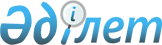 Об утверждении Правил содержания и выгула собак и кошек, отлова и уничтожения бродячих собак и кошек в Т. Рыскуловском районе
					
			Утративший силу
			
			
		
					Решение маслихата Жамбылской области от 7 октября 2016 года № 5-11. Зарегистрировано Департаментом юстиции Жамбылской области 18 ноября 2016 года № 3215. Утратило силу решением Жамбылского областного маслихата от 11 декабря 2020 года № 52
      Сноска. Утратило силу решением Жамбылского областного маслихата от 11.12.2020 № 52-8 (вводится в действие по истечении десяти календарных дней после дня его первого официального опубликования).

      Примечание РЦПИ.

      В тексте документа сохранена пунктуация и орфография оригинала.
      В соответствии Кодексом Республики Казахстан от 5 июля 2015 года "Об административных правонарушениях" и пунктом 2-2 статьи 6 Закона Республики Казахстан от 23 января 2001 года "О местном государственном управлении и самоуправлении в Республике Казахстан" Жамбылский областной маслихат РЕШИЛ:
      1. Утвердить прилагаемые Правила содержания и выгула собак и кошек, отлова и уничтожения бродячих собак и кошек в Т. Рыскуловском районе.
      2. Контроль за исполнением данного решения возложить на постоянную комиссию областного маслихата по вопросу развития агропромышленности, экологии и природопользования.
      3. Настоящее решение вступает в силу со дня государственной регистрации в органах юстиции и вводится в действие по истечении десяти календарных дней после дня его первого официального опубликования.
      Лист согласования к решению Жамбылского областного маслихата "Об утверждении Правил содержания и выгула собак и кошек, отлова и уничтожения бродячих собак и кошек в Т. Рыскуловском районе" №5-10 от 7 октября 2016 года
      "СОГЛАСОВАНО"
      Руководитель Департамента внутренних дел
      Жамбылской области Министерства внутренних
      дел Республики Казахстан
      Т. С. Маткенов
      2016 год
      "СОГЛАСОВАНО"
      Руководитель Жамбылской областной
      территориальной инспекции Комитета
      ветеринарного контроля и надзора
      Министерства сельского хозяйства
      Республики Казахстан
      С. Н. Солтанбеков
      2016 год
      "СОГЛАСОВАНО"
      Руководитель департамента по защите прав
      потребителей Жамбылской области Комитета
      по защите прав потребителей Министерства
      национальной экономики Республики Казахстан
      Т. С. Тулендиев
      2016 год Правила содержания и выгула собак и кошек, отлова и уничтожения бродячих собак и кошек в Т. Рыскуловском районе
1. Общие положения
      1. Настоящие правила содержания и выгула собак и кошек, отлова и уничтожения бродячих собак и кошек в Т. Рыскуловском районе (далее - Правила) разработаны в соответствии с Кодексом Республики Казахстан от 5 июля 2014 года "Об административных правонарушениях", Законом Республики Казахстан от 23 января 2001 года "О местном государственном управлении и самоуправлении в Республике Казахстан", Законом Республики Казахстан от 10 июля 2002 года "О ветеринарии".
      2. Настоящие Правила определяют порядок содержания и выгула собак и кошек, отлова и уничтожения бродячих собак и кошек в Т. Рыскуловском районе.
      3. Данные Правила распространяются на всех владельцев собак и кошек, юридических и физических лиц независимо от форм собственности.
      4. В настоящих Правилах используются следующие основные понятия:
      1) владелец собак и кошек - физическое или юридическое лицо, которое имеет в собственности или ином владении собак и кошек; 
      2) собака-поводырь – это обученная в ходе специальной подготовки собака, способная обеспечить корректное и безопасное передвижение человека имеющего инвалидность по зрению по определенным маршрутам;
      3) содержание собак и кошек - действия, совершаемые владельцами собак и кошек для полноценного поддержания жизнедеятельности собак и кошек, их физического здоровья, с учетом соблюдения ветеринарно-санитарных норм;
      4) бродячие собаки и кошки - незарегистрированные собаки и кошки, у которых невозможно установить владельца, отставшие либо убежавшие от владельца, которые находятся без надзора со стороны владельца или ответственного лица;
      5) общественные места - места, где находится значительное скопление людей или такое скопление людей возможно, в том числе скверы, парки и иные места отдыха граждан, пляжи, стадионы;
      6) выгул собак и кошек - пребывание собак и кошек вне помещения, а также на специально отведенных территориях.
      7) ветеринарная организация – государственное ветеринарное учреждение, созданное местным исполнительным органом района, осуществляющий деятельность в области ветеринарии, имеющий в сельских округах обособленные подразделения. 2. Содержание собак и кошек
      5. Не допускается содержать собак и кошек в местах общего пользования многоквартирных жилых домов (в подъездах, на лестницах, на лестничных площадках, в лифтах, в подвалах, на чердаках, на крышах домов), а также на придомовой территории таких домов.
      6. На территориях индивидуальных жилых домов, частных построек, собак следует содержать на изолированной территории и (или) на привязи, в условиях исключающих побег собак, нападение на людей и животных. Если территория охраняется собакой, о наличии собаки на территории сообщается предупредительной табличкой при входе на территорию с изображением собаки и надписью "Осторожно, злая собака!".
      7. При содержании собак и кошек владельцы должны соблюдать следующие требования:
      1) зарегистрировать собак и кошек в государственных ветеринарных организациях созданных местными исполнительными органами района;
      2) не допускать самовольного выхода собак и кошек из мест их содержания;
      3) обеспечить поведение собак и кошек не допускающее причинение беспокойства и возникновение опасности для окружающих;
      4) не допускать шум со стороны собак и кошек в жилых домостроениях;
      5) не допускать загрязнения мест общего пользования многоквартирных жилых домов (подъездов, лестниц, лестничных площадок, подвалов, чердаков, крыш домов), детских площадок, дорог, тротуаров, клумб, мест отдыха экскрементами и другими продуктами жизнедеятельности собак и кошек, а в случае загрязнения немедленно очистить место загрязнения;
      6) содержать собак и кошек в соответствии с зоотехническими, зоогигиеническими и ветеринарно-санитарными требованиями, обеспечить соблюдение требований общественной безопасности;
      7) содержать собак и кошек в соответствии с их биологическими потребностями, гуманно обращаться с ними, не оставлять без присмотра, предоставлять им необходимое количество пищи, питьевой воды, не допускать жестокого обращения;
      8) по требованию специалистов государственных ветеринарных организаций созданных местными исполнительными органами района беспрепятственно предоставлять собак и кошек для осмотра, диагностических исследований и лечебно-профилактических обработок;
      9) ежегодно, начиная с двух месячного возраста, доставлять собак и кошек в государственные ветеринарные организации созданные местными исполнительными органами района, для осмотра и профилактических прививок против бешенства и других инфекционных, паразитарных заболеваний;
      10) регулярно, не реже одного раза в квартал, проводить профилактическую обработку собак и кошек от кожных паразитов гельминтов;
      11) во всех случаях заболевания либо при подозрении на заболевание собак и кошек немедленно обращаться в государственные ветеринарные организации созданные местными исполнительными органами района, неукоснительно соблюдать рекомендации специалистов по результатам обследования;
      12) немедленно сообщать в государственные ветеринарные организации созданные местными исполнительными района, о случаях гибели собак, кошек по неизвестным причинам или наличии признаков заболевания бешенством и изолировать их до прибытия специалистов ветеринарных служб;
      13) немедленно сообщать в государственные ветеринарные организации созданные местными исполнительными органами района, и соответствующие учреждения здравоохранения о случаях укуса, ослюнения, оцарапывания собаками и кошками людей;
      14) немедленно представлять лицу получившему травму от собаки или кошки полные сведения о себе (фамилия, имя, отчество, адрес постоянного места проживания);
      15) при невозможности дальнейшего содержания собак и кошек передать их другому владельцу, зоозащитной организации или сообщить в государственные ветеринарные организации созданные местными исполнительными органами района;
      16) в целях организации вывоза трупов собак и кошек немедленно сообщать в государственные ветеринарные организации созданные местными исполнительными органами района и обеспечить снятие их с учета. 3. Выгул собак и кошек
      8. При выгуле собак владельцы обязаны соблюдать следующие требования:
      1) выводить собак из мест содержания и выгуливать их разрешается в наморднике и на коротком (до 1,5 метров) поводке не создавая беспокойства и помех окружающим.
      Щенков собак в возрасте до трех месяцев и собак декоративных пород, анатомические особенности которых не позволяют надеть намордник, можно выгуливаться без намордников, при условии обеспечения безопасности окружающих людей и животных;
      2) выгул собак без поводка и намордника допускается лишь на огороженных территориях, дрессировочных площадках и предусмотренных местными исполнительными органами, кооперативами собственников квартир местах свободного выгула;
      3) владельцы собак должны постоянно иметь на шее собаки ошейник с закрепленным на нем номерным жетоном с указанием клички собаки, ее породы, адресом и телефонами владельца. На номерном жетоне по желанию владельца может быть указана и иная информация, касающаяся собаки;
      4) при переходе через улицы и в близи магистралей владельцы собак должны брать их на короткий поводок во избежание дорожно-транспортных происшествий и гибели собак;
      5) в случае нанесения выгуливаемыми собаками или кошками укусов человеку или оцарапывания должны принять меры по вызову соответствующей врачебной помощи;
      6) при выгуле собак и кошек около жилых домов должны обеспечить тишину в период с 23.00. до 07.00 часов;
      7) в случае загрязнения общественных мест собаками и (или) кошками, должны незамедлительно убрать экскременты и иные продукты их жизнедеятельности.
      9. Собак можно оставлять на привязи в намордниках и на коротких поводках, исключающих произвольное развязывание, около зданий на время, в течение которого владельцы животных находятся в зданиях, если при этом нет угрозы для других лиц, нарушения общественного порядка, движению и здоровью собаки. При этом собаки не должны препятствовать проходу людей и проезду автотранспорта.
      10. Следующее не допускается:
      1) выгуливать собак и кошек не прошедших вакцинацию от бешенства и исследования на паразитарные заболевания (эхинококкоз и токсоплазмоз);
      2) выгуливать собак и кошек на детских дворовых площадках, спортивных площадках, территориях детских дошкольных и учебных заведений, лечебных учреждений, парках и в других местах массового отдыха граждан, в местах, где установлены запрещающие знаки, за исключением мест, разрешенных или специально отведенных для этих целей;
      3) посещать с собаками и кошками (кроме собак-поводырей сопровождающих людей имеющих инвалидность по зрению) магазины, организации общественного питания, медицинские, культурные, спортивные и общеобразовательные учреждения (кроме посещения специально организованных мероприятий, либо посещения специализированных, учреждений (организаций) для посещения с собаками, кошками);
      4) выгуливать собак, кроме щенков собак в возрасте до трех месяцев и декоративных пород собак, лицам младше 12 лет без сопровождения совершеннолетних лиц;
      5) выгуливать собак лицам, находящимся в состоянии алкогольного, наркотического опьянения;
      6) выгуливать собак и кошек на пляжах, купать и мыть их в общественных местах купания, в прудах, фонтанах, водоемах и водозаборах;
      7) находиться с собаками и кошками в местах скопления народа и на общественных мероприятиях, за исключением служебных собак, выполняющих работу по спасению людей, а также по борьбе с преступностью и охране общественного порядка и собак-поводырей для людей имеющих инвалидность по зрению. 4. Отлов бродячих собак и кошек
      11. Отлов осуществляется в целях:
      1) предупреждения угрозы жизни и здоровью людей;
      2) предупреждения и ликвидации болезней животных и их последствий;
      3) защиты населения от болезней, общих для человека и животных;
      4) регулирования численности бродячих собак и кошек.
      Отлов организуется и проводится с соблюдением прав и законных интересов лиц, проживающих на соответствующей территории, с соблюдением принципов гуманности.
      12. Отлов бродячих собак и кошек осуществляется работниками Организации в соответствии с графиком отлова, а также по заявкам местных исполнительных органов соответствующей административно-территориальной единицы, письменным или устным обращениям физических и юридических лиц в случаях массового скопления бродячих собак и кошек.
      13. Организация обеспечивает работников по отлову индивидуальными средствами защиты, проводит инструктаж, выдает им удостоверения на право отлова бродячих собак и кошек, которые предъявляются по требованию граждан.
      14. Организация укомплектовывается оборудованием и средствами для осуществления деятельности по отлову и уничтожению (петельные орудия лова и/или пневматические винтовки с фармакологическим препаратом).
      15. Отлову подлежат бродячие собаки и кошки, находящиеся в общественных местах без сопровождающих лиц, кроме оставленных владельцами на привязи у предприятий и учреждений, а также беспризорные, оставшиеся без присмотра человека или образовавшие полусвободные группировки, способные размножаться вне контроля человека.
      16. К работе по отлову бродячих собак и кошек допускаются лица, прошедшие медицинское обследование, получившие профилактические прививки против бешенства, не состоящие на учете в психоневрологическом и наркологическом диспансерах.
      17. Во время проведения отлова работникам Организации не допускается:
      1) присвоение отловленных собак и кошек и передача их другим лицам;
      2) применение пневматического оружия с фармакологическим средством для обездвиживания животного с расстояния более 10 метров;
      3) отлов в присутствии несовершеннолетних детей, за исключением случаев, когда поведение бродячих собак и кошек угрожает жизни и здоровью человека;
      4) произведение выстрела в направлении людей.
      5) отлов броячих собак и кошек производится в дневное время.
      18. Отловленные бродячие собаки и кошки доставляются в специализированное учреждение для временного содержания до выяснения их принадлежности.
      19. В случаях, если бродячие собаки и кошки представляют реальную угрозу жизни и здоровью людей и животных (агрессивное поведение и/или подозрение на заболевание бешенством) уничтожаются Организацией незамедлительно.
      20. При транспортировании животных удовлетворяются их нужды в пище и воде, а также обеспечивается их безопасность.
      21. Транспортное средство, предназначенное для перевозки животных, оснащается специальным оборудованием, а также при погрузке и разгрузке животных используется устройства, исключающие травмы и/или гибель животных.
      22. Транспортирование животных разных видов проводится раздельно, за исключением тех видов, которые естественно контактируют друг с другом или являются нейтральными друг к другу.
      23. Погибшие и не подлежащие дальнейшему транспортированию животные, незамедлительно отделяются от живых животных.
      24. В специализированном учреждении временного содержания проводится клинический осмотр, регистрация, вносятся сведения в специальные журналы следующего содержания: вид животного, пол, окрас, особые приметы, наличие отличительных знаков.
      25. Отловленные бродячие собаки и кошки размещаются в металлические клетки.
      26. За отловленными собаками и кошками осуществляется необходимый уход и кормление.
      27. В случае отсутствия обращения владельцев отловленных бродячих собак и кошек в течение двух месяцев подлежат умерщвлению. 5. Уничтожения бродячих собак и кошек
      28. Не востребованные собаки и кошки подлежат умерщвлению медикаментозным путем, препаратами, не запрещенными законодательством Республики Казахстан.
      29. Умерщвление животных проводится в специализированном помещении, которое отделено от помещения, где содержатся другие животные.
      30. Утилизация трупов собак и кошек осуществляется на специально отведенном участке земли для захоронения трупов животных (скотомогильники и/или биотермические ямы) или в передвижных и/или стационарных устройствах для сжигания трупов животных и биологического материала (инсенераторы).
      31. Не допускается выбрасывание трупов (останков) собак и кошек на территории населенных пунктов и несанкционированное захоронение вне скотомогильников. 6. Заключительные положения
      32. Финансирование мероприятий по отлову и уничтожению бродячих собак и кошек осуществляется за счет средств местного бюджета.
      33. За нарушение настоящих Правил владельцы собак и кошек несут ответственность в соответствии со статьей 408 Кодекса Республики Казахстан от 5 июля 2014 года "Об административных правонарушениях".
					© 2012. РГП на ПХВ «Институт законодательства и правовой информации Республики Казахстан» Министерства юстиции Республики Казахстан
				
      Председатель сессии

Секретарь

      областного маслихата

областного маслихата

      А. Сансызбай

Б. Карашолаков
Приложение к решению
Жамбылского областного маслихата
от "7" октября 2016 года №5-11